Catatan:Capaian Pembelajaran Lulusan PRODI (CPL-PRODI) adalah kemampuan yang dimiliki oleh setiap lulusan PRODI yang merupakan internalisasi dari sikap, penguasaan pengetahuan dan ketrampilan sesuai dengan jenjang prodinya yang diperoleh melalui proses pembelajaran. CPL yang dibebankan pada mata kuliah adalah beberapa capaian pembelajaran lulusan program studi (CPL-PRODI) yang digunakan untuk pembentukan/pengembangan sebuah mata kuliah yang terdiri dari aspek sikap, ketrampulan umum, ketrampilan khusus dan pengetahuan. CP Mata kuliah (CPMK) adalah kemampuan yang dijabarkan secara spesifik dari CPL yang dibebankan pada mata kuliah, dan bersifat spesifik terhadap bahan kajian atau materi pembelajaran mata kuliah tersebut. Sub-CP Mata kuliah (Sub-CPMK) adalah kemampuan yang dijabarkan secara spesifik dari CPMK yang dapat diukur atau diamati dan merupakan kemampuan akhir yang direncanakan pada tiap tahap pembelajaran, dan bersifat spesifik terhadap materi pembelajaran mata kuliah tersebut.Indikator penilaian kemampuan dalam proses maupun hasil belajar mahasiswa adalah pernyataan spesifik dan terukur yang mengidentifikasi kemampuan atau kinerja hasil belajar mahasiswa yang disertai bukti-bukti.Kreteria Penilaian adalah patokan yang digunakan sebagai ukuran atau tolok ukur ketercapaian pembelajaran dalam penilaian berdasarkan indikator-indikator yang telah ditetapkan. Kreteria penilaian merupakan pedoman bagi penilai agar penilaian konsisten dan tidak bias. Kreteria dapat berupa kuantitatif ataupun kualitatif.Bentuk penilaian: tes dan non-tes. Bentuk pembelajaran: Kuliah, Responsi, Tutorial, Seminar atau yang setara, Praktikum, Praktik Studio, Praktik Bengkel, Praktik Lapangan, Penelitian, Pengabdian Kepada Masyarakat dan/atau bentuk pembelajaran lain yang setara. Metode Pembelajaran: Small Group Discussion, Role-Play & Simulation, Discovery Learning, Self-Directed Learning, Cooperative Learning, Collaborative Learning, Contextual Learning, Project Based Learning, dan metode lainnya yg setara. Materi Pembelajaran adalah rincian atau uraian dari bahan kajian yg dapat disajikan dalam bentuk beberapa pokok dan sub-pokok bahasan.Bobot penilaian adalah prosentasi penilaian terhadap setiap pencapaian sub-CPMK yang besarnya proposional dengan tingkat kesulitan pencapaian sub-CPMK tsb., dan totalnya 100%. TM=tatap muka, PT=penugasan terstuktur, BM=belajar mandiri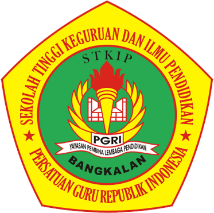 STKIP PGRI BANGKALANPROGRAM STUDI PENDIDIKAN EKONOMISTKIP PGRI BANGKALANPROGRAM STUDI PENDIDIKAN EKONOMISTKIP PGRI BANGKALANPROGRAM STUDI PENDIDIKAN EKONOMISTKIP PGRI BANGKALANPROGRAM STUDI PENDIDIKAN EKONOMISTKIP PGRI BANGKALANPROGRAM STUDI PENDIDIKAN EKONOMISTKIP PGRI BANGKALANPROGRAM STUDI PENDIDIKAN EKONOMIKODERENCANA PEMBELAJARAN SEMESTERRENCANA PEMBELAJARAN SEMESTERRENCANA PEMBELAJARAN SEMESTERRENCANA PEMBELAJARAN SEMESTERRENCANA PEMBELAJARAN SEMESTERRENCANA PEMBELAJARAN SEMESTERRENCANA PEMBELAJARAN SEMESTERRENCANA PEMBELAJARAN SEMESTERRENCANA PEMBELAJARAN SEMESTERMATA KULIAH (MK)MATA KULIAH (MK)MATA KULIAH (MK)KODERumpun Mata KuliahBOBOT (sks)SEMESTERTanggal PenyusunanTanggal PenyusunanAdministrasi dan Manajemen SekolahAdministrasi dan Manajemen SekolahAdministrasi dan Manajemen SekolahMPP 2022 001Mata Kuliah Pilihan Prodi2 SKSIII (tiga)11 April 202311 April 2023OTORISASI / PENGESAHANOTORISASI / PENGESAHANOTORISASI / PENGESAHANDosen Pengembang RPSDosen Pengembang RPSKoordinator RMKKetua  Program StudiKetua  Program StudiKetua  Program StudiOTORISASI / PENGESAHANOTORISASI / PENGESAHANOTORISASI / PENGESAHANRomiftahul Ulum,SE,M.AkunRomiftahul Ulum,SE,M.AkunIka lis Mariatun, MpdIka lis Mariatun, MpdIka lis Mariatun, MpdCapaianPembelajaranCPL-PRODI yang dibebankan pada MKCPL-PRODI yang dibebankan pada MKCPL-PRODI yang dibebankan pada MKCPL-PRODI yang dibebankan pada MKCapaianPembelajaranCPL 1 (S-9)CPL 1 (S-9)Menunjukan sikap bertanggungjawab atas pekerjaan di bidang keahliannya secara mandiriMenunjukan sikap bertanggungjawab atas pekerjaan di bidang keahliannya secara mandiriMenunjukan sikap bertanggungjawab atas pekerjaan di bidang keahliannya secara mandiriMenunjukan sikap bertanggungjawab atas pekerjaan di bidang keahliannya secara mandiriMenunjukan sikap bertanggungjawab atas pekerjaan di bidang keahliannya secara mandiriMenunjukan sikap bertanggungjawab atas pekerjaan di bidang keahliannya secara mandiriCapaianPembelajaranCPL 2  (S-12)CPL 2  (S-12)Mampu beradaptasi, bekerjasama, berkreasi, berkonstribusi, dan berinovasi dalam menerapkan ilmu pengetahuan pada kehidupan bermasyarakat serta memiliki wawasan global dalam perannya sebagai warga dunia.Mampu beradaptasi, bekerjasama, berkreasi, berkonstribusi, dan berinovasi dalam menerapkan ilmu pengetahuan pada kehidupan bermasyarakat serta memiliki wawasan global dalam perannya sebagai warga dunia.Mampu beradaptasi, bekerjasama, berkreasi, berkonstribusi, dan berinovasi dalam menerapkan ilmu pengetahuan pada kehidupan bermasyarakat serta memiliki wawasan global dalam perannya sebagai warga dunia.Mampu beradaptasi, bekerjasama, berkreasi, berkonstribusi, dan berinovasi dalam menerapkan ilmu pengetahuan pada kehidupan bermasyarakat serta memiliki wawasan global dalam perannya sebagai warga dunia.Mampu beradaptasi, bekerjasama, berkreasi, berkonstribusi, dan berinovasi dalam menerapkan ilmu pengetahuan pada kehidupan bermasyarakat serta memiliki wawasan global dalam perannya sebagai warga dunia.Mampu beradaptasi, bekerjasama, berkreasi, berkonstribusi, dan berinovasi dalam menerapkan ilmu pengetahuan pada kehidupan bermasyarakat serta memiliki wawasan global dalam perannya sebagai warga dunia.CapaianPembelajaranCPL 3  (KU-7)CPL 3  (KU-7)Menciptakan lingkungan belajar yang aman, nyaman, menyenangkan, menantang dan mengembangkan peserta didik untuk berkreasi.Menciptakan lingkungan belajar yang aman, nyaman, menyenangkan, menantang dan mengembangkan peserta didik untuk berkreasi.Menciptakan lingkungan belajar yang aman, nyaman, menyenangkan, menantang dan mengembangkan peserta didik untuk berkreasi.Menciptakan lingkungan belajar yang aman, nyaman, menyenangkan, menantang dan mengembangkan peserta didik untuk berkreasi.Menciptakan lingkungan belajar yang aman, nyaman, menyenangkan, menantang dan mengembangkan peserta didik untuk berkreasi.Menciptakan lingkungan belajar yang aman, nyaman, menyenangkan, menantang dan mengembangkan peserta didik untuk berkreasi.CapaianPembelajaranCPL 4  (KK-2)CPL 4  (KK-2)Mampu merencanakan, melaksanakan dan mengevaluasi pembelajaran bidang ekonomi dengan memanfaatkan Ilmu pengetahuan dan teknologiMampu merencanakan, melaksanakan dan mengevaluasi pembelajaran bidang ekonomi dengan memanfaatkan Ilmu pengetahuan dan teknologiMampu merencanakan, melaksanakan dan mengevaluasi pembelajaran bidang ekonomi dengan memanfaatkan Ilmu pengetahuan dan teknologiMampu merencanakan, melaksanakan dan mengevaluasi pembelajaran bidang ekonomi dengan memanfaatkan Ilmu pengetahuan dan teknologiMampu merencanakan, melaksanakan dan mengevaluasi pembelajaran bidang ekonomi dengan memanfaatkan Ilmu pengetahuan dan teknologiMampu merencanakan, melaksanakan dan mengevaluasi pembelajaran bidang ekonomi dengan memanfaatkan Ilmu pengetahuan dan teknologiCapaianPembelajaranCPL 5 (P-6)CPL 5 (P-6)Menguasai pendalaman bidang kajian sesuai dengan lingkungan dan perkembangan jamanMenguasai pendalaman bidang kajian sesuai dengan lingkungan dan perkembangan jamanMenguasai pendalaman bidang kajian sesuai dengan lingkungan dan perkembangan jamanMenguasai pendalaman bidang kajian sesuai dengan lingkungan dan perkembangan jamanMenguasai pendalaman bidang kajian sesuai dengan lingkungan dan perkembangan jamanMenguasai pendalaman bidang kajian sesuai dengan lingkungan dan perkembangan jamanCapaianPembelajaranCPL 6 (P-8)CPL 6 (P-8)Menguasai konsep  teoritis keilmuan ekonomiMenguasai konsep  teoritis keilmuan ekonomiMenguasai konsep  teoritis keilmuan ekonomiMenguasai konsep  teoritis keilmuan ekonomiMenguasai konsep  teoritis keilmuan ekonomiMenguasai konsep  teoritis keilmuan ekonomiCapaian Pembelajaran Mata Kuliah (CPMK)Capaian Pembelajaran Mata Kuliah (CPMK)Capaian Pembelajaran Mata Kuliah (CPMK)Capaian Pembelajaran Mata Kuliah (CPMK)Capaian Pembelajaran Mata Kuliah (CPMK)Capaian Pembelajaran Mata Kuliah (CPMK)Capaian Pembelajaran Mata Kuliah (CPMK)Capaian Pembelajaran Mata Kuliah (CPMK)CPMK - 1CPMK - 1Mampu memahami konsep dasar administrasi sekolah(CPL 1 dan CPL 2)Mampu memahami konsep dasar administrasi sekolah(CPL 1 dan CPL 2)Mampu memahami konsep dasar administrasi sekolah(CPL 1 dan CPL 2)Mampu memahami konsep dasar administrasi sekolah(CPL 1 dan CPL 2)Mampu memahami konsep dasar administrasi sekolah(CPL 1 dan CPL 2)Mampu memahami konsep dasar administrasi sekolah(CPL 1 dan CPL 2)CPMK - 2CPMK - 2Mampu memahami konsep dasar manajemen sekolah (CPL 3 dan CPL 4)Mampu memahami konsep dasar manajemen sekolah (CPL 3 dan CPL 4)Mampu memahami konsep dasar manajemen sekolah (CPL 3 dan CPL 4)Mampu memahami konsep dasar manajemen sekolah (CPL 3 dan CPL 4)Mampu memahami konsep dasar manajemen sekolah (CPL 3 dan CPL 4)Mampu memahami konsep dasar manajemen sekolah (CPL 3 dan CPL 4)CPMK - 3CPMK - 3Mampu mamahami organisasi sekolah (CPL 5)Mampu mamahami organisasi sekolah (CPL 5)Mampu mamahami organisasi sekolah (CPL 5)Mampu mamahami organisasi sekolah (CPL 5)Mampu mamahami organisasi sekolah (CPL 5)Mampu mamahami organisasi sekolah (CPL 5)CPMK - 4CPMK - 4Mampu menyelesaikan permasalahan yang berkaitan dengan administrasi dan manajemen sekolah(CPL 6)Mampu menyelesaikan permasalahan yang berkaitan dengan administrasi dan manajemen sekolah(CPL 6)Mampu menyelesaikan permasalahan yang berkaitan dengan administrasi dan manajemen sekolah(CPL 6)Mampu menyelesaikan permasalahan yang berkaitan dengan administrasi dan manajemen sekolah(CPL 6)Mampu menyelesaikan permasalahan yang berkaitan dengan administrasi dan manajemen sekolah(CPL 6)Mampu menyelesaikan permasalahan yang berkaitan dengan administrasi dan manajemen sekolah(CPL 6)Kemampuan akhir tiap tahapan belajar (Sub-CPMK)Kemampuan akhir tiap tahapan belajar (Sub-CPMK)Kemampuan akhir tiap tahapan belajar (Sub-CPMK)Kemampuan akhir tiap tahapan belajar (Sub-CPMK)Kemampuan akhir tiap tahapan belajar (Sub-CPMK)Kemampuan akhir tiap tahapan belajar (Sub-CPMK)Kemampuan akhir tiap tahapan belajar (Sub-CPMK)Kemampuan akhir tiap tahapan belajar (Sub-CPMK)Sub-CPMK 1Sub-CPMK 1Mampu menjelaskan konsep dasar administrasi sekolah (C2, CPMK 1)Mampu menjelaskan konsep dasar administrasi sekolah (C2, CPMK 1)Mampu menjelaskan konsep dasar administrasi sekolah (C2, CPMK 1)Mampu menjelaskan konsep dasar administrasi sekolah (C2, CPMK 1)Mampu menjelaskan konsep dasar administrasi sekolah (C2, CPMK 1)Mampu menjelaskan konsep dasar administrasi sekolah (C2, CPMK 1)Sub-CPMK 2Sub-CPMK 2Mampu memahami peran sekolah sebagai sistem sosial (C2, CPMK 1) Mampu memahami peran sekolah sebagai sistem sosial (C2, CPMK 1) Mampu memahami peran sekolah sebagai sistem sosial (C2, CPMK 1) Mampu memahami peran sekolah sebagai sistem sosial (C2, CPMK 1) Mampu memahami peran sekolah sebagai sistem sosial (C2, CPMK 1) Mampu memahami peran sekolah sebagai sistem sosial (C2, CPMK 1) Sub-CPMK 3Sub-CPMK 3Mampu memahami dan menerapkan perkembangan teori manajemen dan model manajemen pendidikan (C3,CPMK 2) CCCPMCPMK 2)Mampu memahami dan menerapkan perkembangan teori manajemen dan model manajemen pendidikan (C3,CPMK 2) CCCPMCPMK 2)Mampu memahami dan menerapkan perkembangan teori manajemen dan model manajemen pendidikan (C3,CPMK 2) CCCPMCPMK 2)Mampu memahami dan menerapkan perkembangan teori manajemen dan model manajemen pendidikan (C3,CPMK 2) CCCPMCPMK 2)Mampu memahami dan menerapkan perkembangan teori manajemen dan model manajemen pendidikan (C3,CPMK 2) CCCPMCPMK 2)Mampu memahami dan menerapkan perkembangan teori manajemen dan model manajemen pendidikan (C3,CPMK 2) CCCPMCPMK 2)Sub-CPMK 4Sub-CPMK 4Mampu memahami dan membuat perencanaan pendidikan (C6, CPMK 2)Mampu memahami dan membuat perencanaan pendidikan (C6, CPMK 2)Mampu memahami dan membuat perencanaan pendidikan (C6, CPMK 2)Mampu memahami dan membuat perencanaan pendidikan (C6, CPMK 2)Mampu memahami dan membuat perencanaan pendidikan (C6, CPMK 2)Mampu memahami dan membuat perencanaan pendidikan (C6, CPMK 2)Sub-CPMK 5Sub-CPMK 5Mampu melakukan  pengorganisasian sekolah (C3, CPMK 3)Mampu melakukan  pengorganisasian sekolah (C3, CPMK 3)Mampu melakukan  pengorganisasian sekolah (C3, CPMK 3)Mampu melakukan  pengorganisasian sekolah (C3, CPMK 3)Mampu melakukan  pengorganisasian sekolah (C3, CPMK 3)Mampu melakukan  pengorganisasian sekolah (C3, CPMK 3)Sub-CPMK 6Sub-CPMK 6   Mampu memahami  dan menerapkan budaya organisasi sekolah (C6, CPMK 3) (C6, CPMK 4)   Mampu memahami  dan menerapkan budaya organisasi sekolah (C6, CPMK 3) (C6, CPMK 4)   Mampu memahami  dan menerapkan budaya organisasi sekolah (C6, CPMK 3) (C6, CPMK 4)   Mampu memahami  dan menerapkan budaya organisasi sekolah (C6, CPMK 3) (C6, CPMK 4)   Mampu memahami  dan menerapkan budaya organisasi sekolah (C6, CPMK 3) (C6, CPMK 4)   Mampu memahami  dan menerapkan budaya organisasi sekolah (C6, CPMK 3) (C6, CPMK 4)Sub-CPMK 7Sub-CPMK 7   Mampu memahami   konsep iklim organisasi sekolah (C2, CPMK 3)   Mampu memahami   konsep iklim organisasi sekolah (C2, CPMK 3)   Mampu memahami   konsep iklim organisasi sekolah (C2, CPMK 3)   Mampu memahami   konsep iklim organisasi sekolah (C2, CPMK 3)   Mampu memahami   konsep iklim organisasi sekolah (C2, CPMK 3)   Mampu memahami   konsep iklim organisasi sekolah (C2, CPMK 3)Sub-CPMK 8Sub-CPMK 8   Mampu memahami  dan mengaplikasikan konsep kepemimpinan pendidikan (C6, CPMK 4)   Mampu memahami  dan mengaplikasikan konsep kepemimpinan pendidikan (C6, CPMK 4)   Mampu memahami  dan mengaplikasikan konsep kepemimpinan pendidikan (C6, CPMK 4)   Mampu memahami  dan mengaplikasikan konsep kepemimpinan pendidikan (C6, CPMK 4)   Mampu memahami  dan mengaplikasikan konsep kepemimpinan pendidikan (C6, CPMK 4)   Mampu memahami  dan mengaplikasikan konsep kepemimpinan pendidikan (C6, CPMK 4)Sub-CPMK 9Sub-CPMK 9   Mampu memahami  peran dan fungsi dari kepala sekolah (C4, CPMK 4)   Mampu memahami  peran dan fungsi dari kepala sekolah (C4, CPMK 4)   Mampu memahami  peran dan fungsi dari kepala sekolah (C4, CPMK 4)   Mampu memahami  peran dan fungsi dari kepala sekolah (C4, CPMK 4)   Mampu memahami  peran dan fungsi dari kepala sekolah (C4, CPMK 4)   Mampu memahami  peran dan fungsi dari kepala sekolah (C4, CPMK 4)Sub-CPMK 10Sub-CPMK 10   Mampu memberikan langkah awal dalam memberikan  motivasi sekolah (C3, CPMK 4)   Mampu memberikan langkah awal dalam memberikan  motivasi sekolah (C3, CPMK 4)   Mampu memberikan langkah awal dalam memberikan  motivasi sekolah (C3, CPMK 4)   Mampu memberikan langkah awal dalam memberikan  motivasi sekolah (C3, CPMK 4)   Mampu memberikan langkah awal dalam memberikan  motivasi sekolah (C3, CPMK 4)   Mampu memberikan langkah awal dalam memberikan  motivasi sekolah (C3, CPMK 4)Sub-CPMK 11Sub-CPMK 11   Mampu membuat keputusan dan menyelesaikan masalah yang berkaitan dengan kepemimpinan (C6, CPMK 4)   Mampu membuat keputusan dan menyelesaikan masalah yang berkaitan dengan kepemimpinan (C6, CPMK 4)   Mampu membuat keputusan dan menyelesaikan masalah yang berkaitan dengan kepemimpinan (C6, CPMK 4)   Mampu membuat keputusan dan menyelesaikan masalah yang berkaitan dengan kepemimpinan (C6, CPMK 4)   Mampu membuat keputusan dan menyelesaikan masalah yang berkaitan dengan kepemimpinan (C6, CPMK 4)   Mampu membuat keputusan dan menyelesaikan masalah yang berkaitan dengan kepemimpinan (C6, CPMK 4)Sub-CPMK 12Sub-CPMK 12   Mampu memahami serta menyebutkan contoh nyata cara berkomunikasi, koordinasi dan manajemen konflik (C3, CPMK 4)   Mampu memahami serta menyebutkan contoh nyata cara berkomunikasi, koordinasi dan manajemen konflik (C3, CPMK 4)   Mampu memahami serta menyebutkan contoh nyata cara berkomunikasi, koordinasi dan manajemen konflik (C3, CPMK 4)   Mampu memahami serta menyebutkan contoh nyata cara berkomunikasi, koordinasi dan manajemen konflik (C3, CPMK 4)   Mampu memahami serta menyebutkan contoh nyata cara berkomunikasi, koordinasi dan manajemen konflik (C3, CPMK 4)   Mampu memahami serta menyebutkan contoh nyata cara berkomunikasi, koordinasi dan manajemen konflik (C3, CPMK 4)Sub-CPMK 13Sub-CPMK 13   Mampu memahami cara melakukan supervisi pendidikan (C4, CPMK 4)   Mampu memahami cara melakukan supervisi pendidikan (C4, CPMK 4)   Mampu memahami cara melakukan supervisi pendidikan (C4, CPMK 4)   Mampu memahami cara melakukan supervisi pendidikan (C4, CPMK 4)   Mampu memahami cara melakukan supervisi pendidikan (C4, CPMK 4)   Mampu memahami cara melakukan supervisi pendidikan (C4, CPMK 4)Sub-CPMK 14Sub-CPMK 14   Mampu melakukan tindak lanjut dari hasil supervisi (C6, CPMK 4)   Mampu melakukan tindak lanjut dari hasil supervisi (C6, CPMK 4)   Mampu melakukan tindak lanjut dari hasil supervisi (C6, CPMK 4)   Mampu melakukan tindak lanjut dari hasil supervisi (C6, CPMK 4)   Mampu melakukan tindak lanjut dari hasil supervisi (C6, CPMK 4)   Mampu melakukan tindak lanjut dari hasil supervisi (C6, CPMK 4)Deskrisi Singkat MKMata  kuliah  ini adalah matakuliah pilihan prodi yang memberikan bekal kepada mahasiswa tentang administrasi dan manajemen sekolah sehingga ketika mahasiswa lulus sudah siap dengan dunia sekolah sebagai dunia kerja mereka.Mata  kuliah  ini adalah matakuliah pilihan prodi yang memberikan bekal kepada mahasiswa tentang administrasi dan manajemen sekolah sehingga ketika mahasiswa lulus sudah siap dengan dunia sekolah sebagai dunia kerja mereka.Mata  kuliah  ini adalah matakuliah pilihan prodi yang memberikan bekal kepada mahasiswa tentang administrasi dan manajemen sekolah sehingga ketika mahasiswa lulus sudah siap dengan dunia sekolah sebagai dunia kerja mereka.Mata  kuliah  ini adalah matakuliah pilihan prodi yang memberikan bekal kepada mahasiswa tentang administrasi dan manajemen sekolah sehingga ketika mahasiswa lulus sudah siap dengan dunia sekolah sebagai dunia kerja mereka.Mata  kuliah  ini adalah matakuliah pilihan prodi yang memberikan bekal kepada mahasiswa tentang administrasi dan manajemen sekolah sehingga ketika mahasiswa lulus sudah siap dengan dunia sekolah sebagai dunia kerja mereka.Mata  kuliah  ini adalah matakuliah pilihan prodi yang memberikan bekal kepada mahasiswa tentang administrasi dan manajemen sekolah sehingga ketika mahasiswa lulus sudah siap dengan dunia sekolah sebagai dunia kerja mereka.Mata  kuliah  ini adalah matakuliah pilihan prodi yang memberikan bekal kepada mahasiswa tentang administrasi dan manajemen sekolah sehingga ketika mahasiswa lulus sudah siap dengan dunia sekolah sebagai dunia kerja mereka.Mata  kuliah  ini adalah matakuliah pilihan prodi yang memberikan bekal kepada mahasiswa tentang administrasi dan manajemen sekolah sehingga ketika mahasiswa lulus sudah siap dengan dunia sekolah sebagai dunia kerja mereka.Bahan Kajian:Materi pembelajaranKonsep dasar administrasi dan manajemen sekolahSekolah sebagai sistem socialPerkembangan teori manajemen dan model manajemen PendidikanPerencanaan PendidikanPengorganisasian sekolahBudaya Organisasi SekolahIklim organisasi sekolahKepemimpinan PendidikanPeran dan fungsi kepala sekolahMotivasi sekolahPembuatan keputusan dalam menyelesaikan masalahKomunikasi, koordinasi dan manajemen konflikSupervisi PendidikanAnalisis supervisi pendidikanKonsep dasar administrasi dan manajemen sekolahSekolah sebagai sistem socialPerkembangan teori manajemen dan model manajemen PendidikanPerencanaan PendidikanPengorganisasian sekolahBudaya Organisasi SekolahIklim organisasi sekolahKepemimpinan PendidikanPeran dan fungsi kepala sekolahMotivasi sekolahPembuatan keputusan dalam menyelesaikan masalahKomunikasi, koordinasi dan manajemen konflikSupervisi PendidikanAnalisis supervisi pendidikanKonsep dasar administrasi dan manajemen sekolahSekolah sebagai sistem socialPerkembangan teori manajemen dan model manajemen PendidikanPerencanaan PendidikanPengorganisasian sekolahBudaya Organisasi SekolahIklim organisasi sekolahKepemimpinan PendidikanPeran dan fungsi kepala sekolahMotivasi sekolahPembuatan keputusan dalam menyelesaikan masalahKomunikasi, koordinasi dan manajemen konflikSupervisi PendidikanAnalisis supervisi pendidikanKonsep dasar administrasi dan manajemen sekolahSekolah sebagai sistem socialPerkembangan teori manajemen dan model manajemen PendidikanPerencanaan PendidikanPengorganisasian sekolahBudaya Organisasi SekolahIklim organisasi sekolahKepemimpinan PendidikanPeran dan fungsi kepala sekolahMotivasi sekolahPembuatan keputusan dalam menyelesaikan masalahKomunikasi, koordinasi dan manajemen konflikSupervisi PendidikanAnalisis supervisi pendidikanKonsep dasar administrasi dan manajemen sekolahSekolah sebagai sistem socialPerkembangan teori manajemen dan model manajemen PendidikanPerencanaan PendidikanPengorganisasian sekolahBudaya Organisasi SekolahIklim organisasi sekolahKepemimpinan PendidikanPeran dan fungsi kepala sekolahMotivasi sekolahPembuatan keputusan dalam menyelesaikan masalahKomunikasi, koordinasi dan manajemen konflikSupervisi PendidikanAnalisis supervisi pendidikanKonsep dasar administrasi dan manajemen sekolahSekolah sebagai sistem socialPerkembangan teori manajemen dan model manajemen PendidikanPerencanaan PendidikanPengorganisasian sekolahBudaya Organisasi SekolahIklim organisasi sekolahKepemimpinan PendidikanPeran dan fungsi kepala sekolahMotivasi sekolahPembuatan keputusan dalam menyelesaikan masalahKomunikasi, koordinasi dan manajemen konflikSupervisi PendidikanAnalisis supervisi pendidikanKonsep dasar administrasi dan manajemen sekolahSekolah sebagai sistem socialPerkembangan teori manajemen dan model manajemen PendidikanPerencanaan PendidikanPengorganisasian sekolahBudaya Organisasi SekolahIklim organisasi sekolahKepemimpinan PendidikanPeran dan fungsi kepala sekolahMotivasi sekolahPembuatan keputusan dalam menyelesaikan masalahKomunikasi, koordinasi dan manajemen konflikSupervisi PendidikanAnalisis supervisi pendidikanKonsep dasar administrasi dan manajemen sekolahSekolah sebagai sistem socialPerkembangan teori manajemen dan model manajemen PendidikanPerencanaan PendidikanPengorganisasian sekolahBudaya Organisasi SekolahIklim organisasi sekolahKepemimpinan PendidikanPeran dan fungsi kepala sekolahMotivasi sekolahPembuatan keputusan dalam menyelesaikan masalahKomunikasi, koordinasi dan manajemen konflikSupervisi PendidikanAnalisis supervisi pendidikanPustakaUtamaUtamaPustakaJEJEN MUSFAH 2015 Manajemen Sekolah Jakarta PRENADAMEDIA GROUPJEJEN MUSFAH 2015 Manajemen Sekolah Jakarta PRENADAMEDIA GROUPJEJEN MUSFAH 2015 Manajemen Sekolah Jakarta PRENADAMEDIA GROUPJEJEN MUSFAH 2015 Manajemen Sekolah Jakarta PRENADAMEDIA GROUPJEJEN MUSFAH 2015 Manajemen Sekolah Jakarta PRENADAMEDIA GROUPJEJEN MUSFAH 2015 Manajemen Sekolah Jakarta PRENADAMEDIA GROUPJEJEN MUSFAH 2015 Manajemen Sekolah Jakarta PRENADAMEDIA GROUPJEJEN MUSFAH 2015 Manajemen Sekolah Jakarta PRENADAMEDIA GROUPPustakaPendukungPendukungPustakaProf, DR. HE. Mulyasa, M.Pd  2005. Manajemen pendidikan. Jakarta PT Bumi AksaraPeter G Northouse 2018 Kepemimpinan Yogyakarta Penerbit CV AndiProf, DR. HE. Mulyasa, M.Pd  2005. Manajemen pendidikan. Jakarta PT Bumi AksaraPeter G Northouse 2018 Kepemimpinan Yogyakarta Penerbit CV AndiProf, DR. HE. Mulyasa, M.Pd  2005. Manajemen pendidikan. Jakarta PT Bumi AksaraPeter G Northouse 2018 Kepemimpinan Yogyakarta Penerbit CV AndiProf, DR. HE. Mulyasa, M.Pd  2005. Manajemen pendidikan. Jakarta PT Bumi AksaraPeter G Northouse 2018 Kepemimpinan Yogyakarta Penerbit CV AndiProf, DR. HE. Mulyasa, M.Pd  2005. Manajemen pendidikan. Jakarta PT Bumi AksaraPeter G Northouse 2018 Kepemimpinan Yogyakarta Penerbit CV AndiProf, DR. HE. Mulyasa, M.Pd  2005. Manajemen pendidikan. Jakarta PT Bumi AksaraPeter G Northouse 2018 Kepemimpinan Yogyakarta Penerbit CV AndiProf, DR. HE. Mulyasa, M.Pd  2005. Manajemen pendidikan. Jakarta PT Bumi AksaraPeter G Northouse 2018 Kepemimpinan Yogyakarta Penerbit CV AndiProf, DR. HE. Mulyasa, M.Pd  2005. Manajemen pendidikan. Jakarta PT Bumi AksaraPeter G Northouse 2018 Kepemimpinan Yogyakarta Penerbit CV AndiDosen PengampuhRomiftahul , Ulum,SE,M.AkunRomiftahul , Ulum,SE,M.AkunRomiftahul , Ulum,SE,M.AkunRomiftahul , Ulum,SE,M.AkunRomiftahul , Ulum,SE,M.AkunRomiftahul , Ulum,SE,M.AkunRomiftahul , Ulum,SE,M.AkunRomiftahul , Ulum,SE,M.AkunMatakuliah Syarat--------Mg Ke-Sub-CPMK(sbg kemampuan akhir diharapkan)PenilaianPenilaianBentuk Pembelajran;Metode Pembelajaran;Penugasan Mahasisswa;[ Estimasi Waktu]Bentuk Pembelajran;Metode Pembelajaran;Penugasan Mahasisswa;[ Estimasi Waktu]Materi Pembelajaran[Pustaka]Bobot Penilaian (%)Mg Ke-Sub-CPMK(sbg kemampuan akhir diharapkan)IndikatorKriteria & BentukBentuk Pembelajran;Metode Pembelajaran;Penugasan Mahasisswa;[ Estimasi Waktu]Bentuk Pembelajran;Metode Pembelajaran;Penugasan Mahasisswa;[ Estimasi Waktu]Materi Pembelajaran[Pustaka]Bobot Penilaian (%)(1)(2)(3)(4)Tatap Muka (5)Daring (6)(7)(8)1Mampu menjelaskan konsep dasar administrasi sekolah (C2, CPMK 1)menjelaskan pengertian administrasi sekolahMenyebutkan hal-hal yang diperlukan dalam proses pembuatan administrasi sekolajKriteria:Bentuk : -Meringkas hasil pembahasan pada topik yang dibicarakanKuliahDiskusi(PB: 1x(2x50”))Tugas-1: Menyusun ringkasan dalam bentuk resume sederhana tentang pengertian adimistrasi sekolah(PT+KM: (1+1)x(2x60”))E-learning STKIP PGRI Bangkalanhttps://elearning.stkippgri-bkl.ac.id/mod/assign/view.php?id=1054Konsep Dasar Administrasu sekolahHal: 1-352Mampu memahami peran sekolah sebagai sistem sosial (C2, CPMK 1) Menjelaskan peran sekolah sebagai sistem sosialMenyebutkan contoh peran sekolah sebagai sistem sosialKriteria:Pedoman penskoranBentuk : non tesMeringkas hasil pembahasan pada topik yang dibicarakanKuisKuliahDiskusi dalam kelompok(PB: 1x(2x50”))Tugas-2: Mengerjakan kuis yang telah disiapkan tentang materi yang dibahas dan menyusun makalah untuk pertemuan selanjutnya.(PT+KM: (1+1)x(2x60”))E-learning STKIP PGRI Bangkalanhttps://elearning.stkippgri-bkl.ac.id/mod/assign/view.php?id=1055Peran sekolah sebagai sistem sosialHal: 5-1053Mampu memahami dan menerapkan perkembangan teori manajemen dan model manajemen pendidikan (C3,CPMK 2)menjelaskan dan menerapkan perkembangan teori manajemenmenjelaskan dan menerapkan model manajemen pendidikanKriteria:Pedoman penskoranBentuk : non tesMeringkas hasil pembahasan pada topik yang dibicarakanKuliahDiskusi dalam kelompok(PB: 1x(2x50”))Tugas-3: Menyusun makalah dan mempresentasikan tentang  perkembangan teori manajemen(PT+KM: (1+1)x(2x60”))E-learning STKIP PGRI Bangkalanhttps://elearning.stkippgri-bkl.ac.id/mod/assign/view.php?id=1056Perkembangan teori manajemen dan model manajemen pendidikanHal: 11-2054Mampu memahami dan membuat perencanaan pendidikan (C6, CPMK 2)membuat perencanaan pendidikan secara sistematisKriteria:Pedoman penskoranBentuk : non tesMeringkas hasil pembahasan pada topik yang dibicarakanKuliahDiskusi dalam kelompok(PB: 1x(2x50”))Tugas-4: Menyusun makalah dan mempresetasikan topik perencanaan pendidikan(PT+KM: (1+1)x(2x60”))E-learning STKIP PGRI Bangkalanhttps://elearning.stkippgri-bkl.ac.id/mod/assign/view.php?id=1057Perencanaan Pendidikan55Mampu melakukan  pengorganisasian sekolah (C3, CPMK 3)Menjelaskan fungsi organisasi sekolahMembuat skema tentang organisasi sekolahKriteria:Pedoman penskoranBentuk : non tesMeringkas hasil pembahasan pada topik yang dibicarakanKuliahDiskusi dalam kelompok(PB: 1x(2x50”))Tugas-5: Menyusun makalah dan mempresetasikan topik pengorganisasian sekolah(PT+KM: (1+1)x(2x60”))E-learning STKIP PGRI Bangkalanhttps://elearning.stkippgri-bkl.ac.id/mod/assign/view.php?id=1058Pengorganisasian Sekolah56   Mampu memahami  dan menerapkan budaya organisasi sekolah (C6, CPMK 3)Menjelaskan budaya organisasi sekolahMenerapkan budaya organisasi sekolahKriteria:Pedoman penskoranBentuk : non tesMeringkas hasil pembahasan pada topik yang dibicarakanKuliahDiskusi dalam kelompok(PB: 1x(2x50”))Tugas-1: Menyusun makalah dan mempresetasikan topik budaya organisasi sekolah(PT+KM: (1+1)x(2x60”))E-learning STKIP PGRI Bangkalanhttps://elearning.stkippgri-bkl.ac.id/mod/assign/view.php?id=1059Budaya organisasi sekolah57   Mampu memahami   konsep iklim organisasi sekolah (C2, CPMK 3)Menjelaskan konsep iklim organisasi sekolahMembuat konsep iklim organisasi sekolajKriteria:Pedoman penskoranBentuk : non tesMeringkas hasil pembahasan pada topik yang dibicarakanKuliahDiskusi dalam kelompok(PB: 1x(2x50”))Tugas-1: Menyusun makalah dan mempresetasikan topik konsep iklim organisasi sekolah(PT+KM: (1+1)x(2x60”))E-learning STKIP PGRI Bangkalanhttps://elearning.stkippgri-bkl.ac.id/mod/assign/view.php?id=1060Konsep Iklim Organisasi Sekolah10Ujian Tengah Semester (UTS)Ujian Tengah Semester (UTS)Ujian Tengah Semester (UTS)Ujian Tengah Semester (UTS)Ujian Tengah Semester (UTS)Ujian Tengah Semester (UTS)Ujian Tengah Semester (UTS)Ujian Tengah Semester (UTS)9   Mampu memahami  dan mengaplikasikan konsep kepemimpinan pendidikan (C6, CPMK 4)Menjelaskan konsep kepemimpinan pendidikanMengaplikasikan konsep kepemimpinan pendidikanKriteria:Pedoman penskoranBentuk : non tesMeringkas hasil pembahasan pada topik yang dibicarakanKuliahDiskusi dalam kelompok(PB: 1x(2x50”))Tugas-9: Menyusun makalah dan mempresetasikan topik konsep kepemimpinan pendidikan(PT+KM: (1+1)x(2x60”))E-learning STKIP PGRI Bangkalanhttps://elearning.stkippgri-bkl.ac.id/mod/assign/view.php?id=1061kepemimpinan pendidikan (3) Hal: 30-351010   Mampu memahami  peran dan fungsi dari kepala sekolah (C4, CPMK 4)Menjelaskan peran  dari kepala sekolahMenjelaskan fungsi dari kepala sekolahKriteria:Pedoman penskoranBentuk : non tesMeringkas hasil pembahasan pada topik yang dibicarakanKuliahDiskusi dalam kelompok(PB: 1x(2x50”))Tugas-10: Menyusun makalah dan mempresentasikan tentang peran dan fungsi kepala sekolah (PT+KM: (1+1)x(2x60”))E-learning STKIP PGRI Bangkalanhttps://elearning.stkippgri-bkl.ac.id/mod/assign/view.php?id=1062 Peran dan Fungsi Kepala Sekolah(2) Hal: 20-27511   Mampu memberikan langkah awal dalam memberikan  motivasi sekolah (C3, CPMK 4)Menjelaskan pengertian motivasi sekolahMembuat rencana langkah-langkah dalam memberikan  motivasi sekolahKriteria:Pedoman penskoranBentuk : non tesMeringkas hasil pembahasan pada topik yang dibicarakanKuliahDiskusi dalam kelompok(PB: 1x(2x50”))Tugas-11: Menyusun makalah dan mempresentasikan tentang pengertian dan Langkah-langkah pemberian motivasi sekolah(PT+KM: (1+1)x(2x60”))E-learning STKIP PGRI Bangkalanhttps://elearning.stkippgri-bkl.ac.id/mod/assign/view.php?id=1063Motivasi Sekolah (2) Hal: 47-50512   Mampu membuat keputusan dan menyelesaikan masalah yang berkaitan dengan kepemimpinan (C6, CPMK 4)Membuat keputusan dan menyelesaikan masalah yang berkaitan dengan kepemimpinanKriteria:Pedoman penskoranBentuk : non tesMeringkas hasil pembahasan pada topik yang dibicarakanKuliahDiskusi dalam kelompok(PB: 1x(2x50”))Tugas-12: Menyusun makalah dan mempresetasikan topik pembuatan keputusan dalam menyelesaikan masalah (PT+KM: (1+1)x(2x60”))E-learning STKIP PGRI Bangkalanhttps://elearning.stkippgri-bkl.ac.id/mod/assign/view.php?id=1064Pembuatan keputusan dalam menyelesaikan masalah1013   Mampu memahami serta menyebutkan contoh nyata cara berkomunikasi, koordinasi dan manajemen konflik (C3, CPMK 4)Menjelaskan tentang cara berkomunikasi, koordinasi dan manajemen konflikMenyebutkan contoh nyata cara berkomunikasi, koordinasi dan manajemen konflikKriteria:Pedoman penskoranBentuk : non tesMeringkas hasil pembahasan pada topik yang dibicarakanKuliahDiskusi dalam kelompok(PB: 1x(2x50”))Tugas-13: Menyusun makalah dan mempresetasikan topik cara berkomunikasi, koordinasi dan manajemen konflik(PT+KM: (1+1)x(2x60”))E-learning STKIP PGRI Bangkalanhttps://elearning.stkippgri-bkl.ac.id/mod/assign/view.php?id=1065Komunikasi, koordinasi dan manajemen konflik1014   Mampu memahami cara melakukan supervisi pendidikan (C4, CPMK 4)Menjelaskan tentang definisi supervis pendidikan Menyebutkan cara melakukan supervisi pendidikanKriteria:Pedoman penskoranBentuk : non tesMeringkas hasil pembahasan pada topik yang dibicarakanKuliahDiskusi dalam kelompok(PB: 1x(2x50”))Tugas-14: Menyusun makalah dan mempresetasikan topik supervisi pendidikan(PT+KM: (1+1)x(2x60”))E-learning STKIP PGRI Bangkalanhttps://elearning.stkippgri-bkl.ac.id/mod/assign/view.php?id=1066Supervisi Pendidikan1015Mampu melakukan tindak lanjut dari hasil supervisi (C6, CPMK 4)Menganalisis hasil supervisiMelakukan tindak lanjut dari hasil superviseKriteria:Pedoman penskoranBentuk : non tesMeringkas hasil pembahasan pada topik yang dibicarakanKuliahDiskusi dalam kelompok(PB: 1x(2x50”))Tugas-15: Menyusun makalah dan mempresetasikan topik analysis supervise pendidikan(PT+KM: (1+1)x(2x60”))E-learning STKIP PGRI Bangkalanhttps://elearning.stkippgri-bkl.ac.id/mod/assign/view.php?id=1067Analisis Supervisi Pendidikan1016UAS / Evaluasi Akhir Semester: melakukan validasi penilaian akhir dan menentukan kelulusan mahasiswaUAS / Evaluasi Akhir Semester: melakukan validasi penilaian akhir dan menentukan kelulusan mahasiswaUAS / Evaluasi Akhir Semester: melakukan validasi penilaian akhir dan menentukan kelulusan mahasiswaUAS / Evaluasi Akhir Semester: melakukan validasi penilaian akhir dan menentukan kelulusan mahasiswaUAS / Evaluasi Akhir Semester: melakukan validasi penilaian akhir dan menentukan kelulusan mahasiswaUAS / Evaluasi Akhir Semester: melakukan validasi penilaian akhir dan menentukan kelulusan mahasiswaUAS / Evaluasi Akhir Semester: melakukan validasi penilaian akhir dan menentukan kelulusan mahasiswa